                                Compte rendu de l’Assemblée Générale de l’AAMAC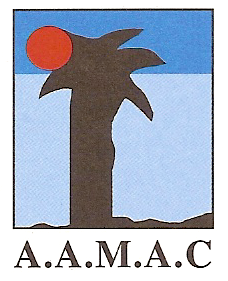 Exercice 2015	Jeudi 21 janvier 2016, Carré d’Art, salle de conférences	Dominique Treissède, présidente, déclare ouverte à 18h15 l’assemblée générale de l’association des Amis du musée d’art contemporain-Carré d’art et du musée des Beaux-arts de Nîmes pour le bilan de l’exercice année 2015. Elle remercie les nombreux adhérents et présente les excuses  de M. Valade, maire adjoint à la Culture, M. Prévost, directeur du musée d’art contemporain-Carré d’Art, et M. Trarieux, conservateur du musée des Beaux-Arts qui ne peuvent assister à cette assemblée.Bilan financier : 	Daniel SIMONIN, trésorier, présente les comptes sous forme de diapositives.Le nombre des adhérents est en baisse de 8% : 273 (319 en 2014). On note la subvention de la mairie de Nîmes de 2 000 euros.Le résultat de l’exercice se solde par un profit de 2 858,02 euros.Le budget prévisionnel 2016 est équilibré et s’élève à 39 500 euros.L’ensemble des comptes financiers 2013 a été examiné par M. Michel CHARRARD, trésorier municipal de la ville de Nîmes. Les comptes ont été jugés sincères et justifiés, et leur tenue rigoureuse. Aucune anomalie de constaté. L’activité de l’association est conforme aux statuts.Le quitus du bilan financier est voté à main levée à l’unanimité des présents. Dominique TREISSEDE remercie chaleureusement Daniel SIMONIN pour la bonne tenue des comptes. Bilan moral : Ce bilan, présenté sous forme de diapositives, résume  tous les rendez-vous proposés. 9 visites  commentées des expositions de nos musées 11 sorties à la journée 1 week-end culturel 3 voyages 3 conférences 3 ateliers d’écriture 4 visites d’atelier d’artistes 5 visites et ateliers avec APA et Mille couleurs 6 séances  de cinéma en partenariat (Carré d’art musée, ESBAN, Ecrans britanniques et le             Sémaphore) 1 publication  5 présences sur des manifestations locales 2 représentations aux institutions régionales et nationalesLes adhérents présents ne posant aucune question à ce bilan moral, le quitus est accepté à l’unanimité. Perspectives 2016En plus des activités habituelles (visites des expositions, sorties, visites d’ateliers d’artistes, conférences et animations organisées  en partenariat avec Carré d’Art Musée …)►Le grand voyage 2016 se fera à Vienne du 23 au 28 août►Edition du Regardeur n°11►En accord avec les conservateurs, participer à l’enrichissement des collections par l’achat ou la restauration d’une œuvre à partir des fonds de l’association et d’une souscription.►Initier un partenariat avec les associations d’amis de la Collection Lambert et de la Fondation Vincent Van Gogh déjà partenaires de Carré d’Art.►Développer les échanges avec les autres associations d’amis de musée.►Participer au concours vidéo organisé par le Groupement des associations d’amis de musée de la région Languedoc Roussillon « Présente ton musée »►Suivre le partenariat avec l’Ecole supérieure des Beaux-Arts pour  les « Rencontres Critiques » et mettre en chantier de nouveaux axes de partenariat.Renouvellement à bulletin secret de cinq sièges d’administrateurs :Suivant les statuts, chaque mandat étant de deux ans, les administrateurs sortant et se représentant sont : Mme Catherine LIGERMme Marie-Jeanne SIMONINM Daniel SIMONINLysiane BOUVARD  a démissionné.Camille THOUVENOT ne se représente pas. Deux  candidates à jour de leurs cotisations se présentent : Mme Géraldine DUFOURNET et Mme Andrée MASSON.Après le dépouillement des bulletins, les résultats sont les suivants :Membres présents :72Procurations : 44Sur 111 votes exprimés : 							       NON	    OUILes 5 candidats sont donc élus au Conseil d’Administration Pour terminer, Dominique TREISSEDE  invitent les amis présents à partager le verre de l’amitié au restaurant « Ciel de Nîmes ».La séance est levée à 19h45. 